Name________________________
 	   Date___________                  #_____ 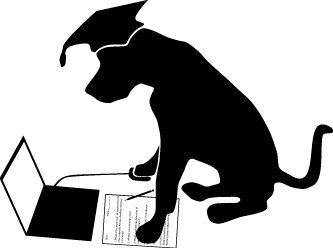                                                    7th Grade Math Proficient Test 2 - http://www.prepdog.org/7th/7mp2.htm
Total correct:  ____/21Sarah made two pans full of brownies and left them out to cool.  When she came back to check on her brownies she found that one pan had 4/5 left and the other 3/10 left in the other.  If both pans are the same size, how many brownies are left?  Sketch and explain your answer.http://www.prepdog.org/7th/7mp2.htm                                                                                           Prepdog.org- copyright 2015                                                                              #AnswerShow me how your brain works.  Explain or sketch how you solved the problem.Understanding1.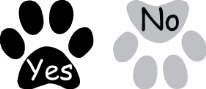 2.3.4.5.6.7.8.9.10.11.12.13.14.15.16.17.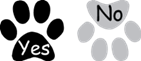 18.19.20.21.